Class Assignment Hematology How to …” videosUsing this link, http://www.arup.utah.edu/mls/hematology.php, access the“How to Videos” tab. View all 5 Videos on the page. In a Word document, summarize the important points in each video and upload the document to Canvas for grading.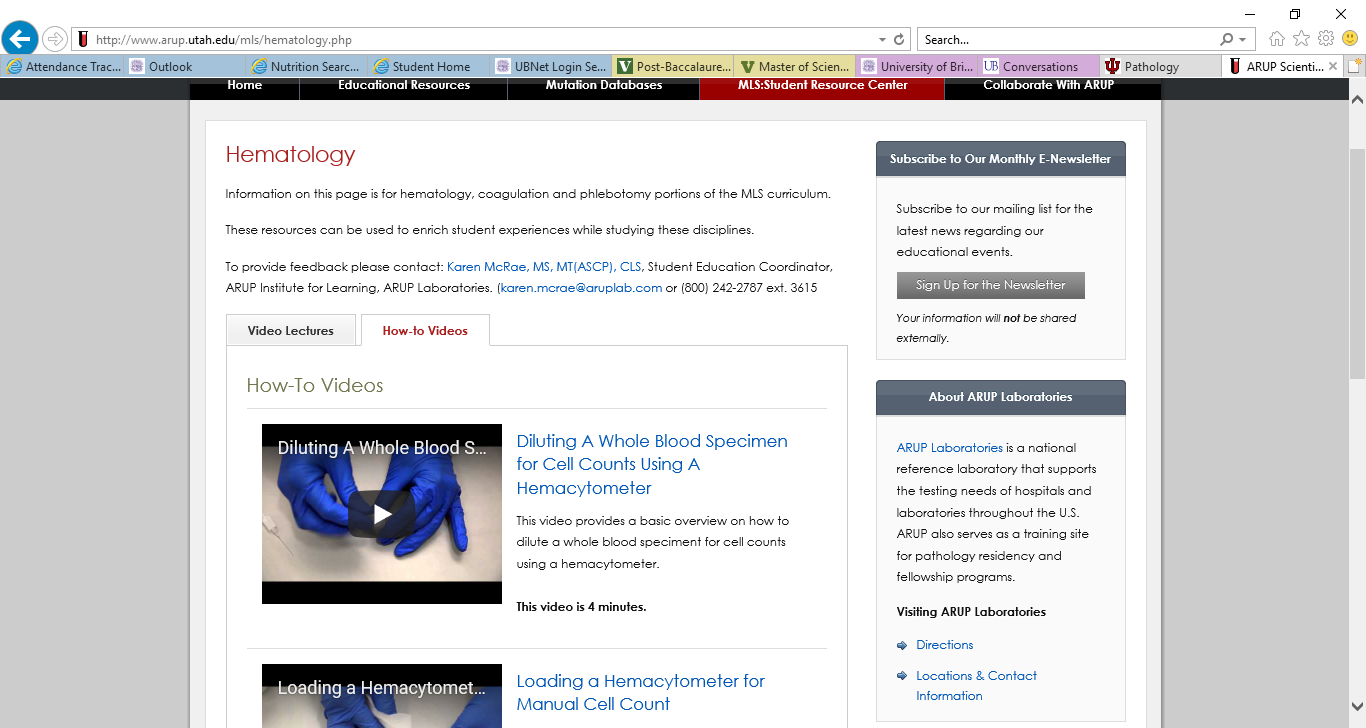 